О внесении изменений в административные регламенты предоставления муниципальных услугВ целях реализации Федерального закона от 19.07.2018 N 204-ФЗ «О внесении изменений в Федеральный закон «Об организации предоставления государственных и муниципальных услуг» в части установления дополнительных гарантий гражданам при получении государственных и муниципальных услуг», постановления Кабинета Министров «О порядке разработки и утверждения административных регламентов исполнения государственных функций и предоставления государственных услуг» от 29 апреля 2011 г. N 166 администрация Кильдюшевского сельского поселения Яльчикского района Чувашской Республики ПОСТАНОВЛЯЕТ:1. Внести в административные регламенты администрации Кильдюшевского сельского поселения Яльчикского района Чувашской Республики по предоставлению муниципальных услуг:        «Исполнение муниципальной функции по проведению проверок при осуществлении муниципального контроля за обеспечением сохранности автомобильных дорог местного значения (постановление администрации Кильдюшевского сельского поселения от 26 июня 2015 года №65/1);«Присвоение адресов объектам адресации, изменение, аннулирование адресов» (постановление администрации Кильдюшевского сельского поселения от 17 марта 2016 года №18);«Выдача решения о согласовании переустройства и (или) перепланировки жилого помещения» (постановление администрации Кильдюшевского сельского поселения от 25 марта 2016 года №25);«Заключение  договоров аренды,     купли  –  продажи земельных участков, поставленных на государственный кадастровый учет, расположенных на территории Кильдюшевского сельского поселения Яльчикского района Чувашской Республики, без проведения торгов» (постановление администрации Кильдюшевского сельского поселения от 29 марта 2016 года №29);        «Изменение целевого назначения земельного участка, без проведения публичных слушаний» (постановление администрации Кильдюшевского сельского поселения от 29  марта 2016 года №30);       «Информирование населения о наличии свободных земельных участков» (постановление администрации Кильдюшевского сельского поселения от 29 марта 2016 года №31);       «Передача муниципального имущества, принадлежащего на праве собственности, в аренду» (постановление администрации Кильдюшевского сельского поселения от 29 марта 2016 года №32);       «Предоставление в безвозмездное пользование  имущества, находящегося в муниципальной собственности» (постановление администрации Кильдюшевского сельского поселения от 29 марта 2016 года №33);«Предоставление земельных участков для строительства без предварительного согласования места размещения объектов» (постановление администрации Кильдюшевского сельского поселения от 29 марта 2016 года №34);«Предоставление земельных участков для целей, не связанных со строительством» (постановление администрации Кильдюшевского сельского поселения от 29 марта 2016 года №35);«Прием и консультирование физических лиц, в том числе индивидуальных предпринимателей, и юридических лиц по вопросам оформления земельных участков для испрашиваемых целей» (постановление администрации Кильдюшевского сельского поселения от 29 марта 2016 года №36);«Выдача заверенных копий постановлений  и  распоряжений  администрации Кильдюшевского сельского поселения Яльчикского района Чувашской Республики» (постановление администрации Кильдюшевского сельского поселения от 25 июля 2016 года №88);«Выдача разрешений на строительство, реконструкцию объектов капитального строительства, капитальный ремонт и индивидуальное строительство» (постановление администрации Кильдюшевского сельского поселения от 27 сентября 2017 года №97);«Выдача разрешения на ввод объекта в эксплуатацию» (постановление администрации Кильдюшевского сельского поселения от 27 сентября 2017 года №98);«Подготовка  и выдача градостроительных планов земельных участков» (Постановление администрации Кильдюшевского сельского поселения от 27 сентября 2017 года №98/1);следующие изменения:Главу V. изложить в следующей редакции:«V. Досудебный (внесудебный) порядок обжалования решений и действий (бездействия) органа местного самоуправления, предоставляющего муниципальную услугу, а также его должностных лиц, муниципальных служащих Информация для заявителя о его праве подать жалобу на решение и (или) действие (бездействие) органа местного самоуправления, предоставляющего муниципальную услугу, его должностных лиц либо муниципальных служащих при предоставлении муниципальной услуги (далее - жалоба)Заявитель вправе обжаловать решения и действия (бездействие) органа местного самоуправления, предоставляющего муниципальную услугу, его должностных лиц либо муниципальных служащих при предоставлении муниципальной услуги в досудебном (внесудебном) порядке. Предмет жалобыЗаявитель может обратиться с жалобой по основаниям и в порядке, которые установлены статьями 11.1 и 11.2 Федерального закона № 210-ФЗ, в том числе в следующих случаях:нарушение срока регистрации заявления о предоставлении муниципальной услуги;нарушение срока предоставления муниципальной услуги;требование у заявителя документов, не предусмотренных нормативными правовыми актами Российской Федерации, нормативными правовыми актами Чувашской Республики для предоставления муниципальной услуги;отказ в приеме документов, предоставление которых предусмотрено нормативными правовыми актами Российской Федерации, нормативными правовыми актами Чувашской Республики для предоставления муниципальной услуги, у заявителя;отказ в предоставлении муниципальной услуги, если основания отказа не предусмотрены федеральными законами и принятыми в соответствии с ними иными нормативными правовыми актами Российской Федерации, нормативными правовыми актами Чувашской Республики;затребование с заявителя при предоставлении муниципальной услуги платы, не предусмотренной нормативными правовыми актами Российской Федерации, нормативными правовыми актами Чувашской Республики;отказ структурного подразделения, его должностного лица (специалиста) в исправлении допущенных опечаток и ошибок в выданных в результате предоставления муниципальной услуги документах либо нарушение установленного срока таких исправлений;требование у заявителя информации либо осуществления действий, предоставление или осуществление которых не предусмотрено нормативными правовыми актами Российской Федерации, нормативными правовыми актами субъектов Российской Федерации, муниципальными правовыми актами для предоставления муниципальной услуги;требование у заявителя при предоставлении муниципальной услуги документов или информации, отсутствие и (или) недостоверность которых не указывались при первоначальном отказе в приеме документов, необходимых для предоставления муниципальной услуги, либо в предоставлении муниципальной услуги, за исключением случаев, предусмотренных пунктом 4 части 1 статьи 7 ФЗ № 210-ФЗ. Органы местного самоуправления и уполномоченные на рассмотрение жалобы должностные лица, которым может быть направлена жалобаЗаявитель может обратиться с жалобой на решение и действие (бездействие), принятое (осуществляемое) в ходе предоставления муниципальной услуги, в письменной форме на бумажном носителе или в форме электронного документа в местную администрацию. Порядок подачи и рассмотрения жалобыЖалоба может быть направлена по почте, через МФЦ, с использованием информационно-телекоммуникационной сети «Интернет», официального сайта органа местного самоуправления, Единого портала государственных и муниципальных услуг, Портала государственных и муниципальных услуг, а также может быть принята при личном приеме заявителя.Жалоба в соответствии с Федеральным законом № 210-ФЗ должна содержать:наименование органа местного самоуправления, должностного лица органа местного самоуправления либо муниципального служащего, решения и действия (бездействие) которых обжалуются;фамилию, имя, отчество (последнее - при наличии), сведения о месте жительства заявителя - физического лица либо наименование, сведения о месте нахождения заявителя - юридического лица, а также номер (номера) контактного телефона, адрес (адреса) электронной почты (при наличии) и почтовый адрес, по которым должен быть направлен ответ заявителю;сведения об обжалуемых решениях и действиях (бездействии) органа местного самоуправления, его должностного лица либо муниципального служащего;доводы, на основании которых заявитель не согласен с решением и действием (бездействием) органа местного самоуправления, его должностного лица либо муниципального служащего. Заявителем могут быть представлены документы (при наличии), подтверждающие доводы заявителя, либо их копии.В случае если жалоба подается через представителя заявителя, также представляется документ, подтверждающий полномочия на осуществление действий от имени заявителя. В качестве документа, подтверждающего полномочия на осуществление действий от имени заявителя, может быть представлена:а) оформленная в соответствии с законодательством Российской Федерации доверенность (для физических лиц);б) оформленная в соответствии с законодательством Российской Федерации доверенность, заверенная печатью заявителя и подписанная руководителем заявителя или уполномоченным этим руководителем лицом (для юридических лиц);в) копия решения о назначении или об избрании либо приказа о назначении физического лица на должность, в соответствии с которым такое физическое лицо обладает правом действовать от имени заявителя без доверенности.В случае подачи жалобы при личном приеме заявитель представляет документ, удостоверяющий его личность, в соответствии с законодательством Российской Федерации.В электронном виде жалоба может быть подана заявителем посредством: официального сайта органа местного самоуправления; Единого портала государственных и муниципальных услуг; Портала государственных и муниципальных услуг.Сроки рассмотрения жалобыЖалоба, поступившая в местную администрацию, подлежит обязательной регистрации в течение трех дней со дня ее поступления. Жалоба рассматривается в течение 15 рабочих дней со дня ее регистрации.В случае обжалования отказа структурного подразделения, его должностного лица в приеме документов у заявителя либо в исправлении допущенных опечаток и ошибок или в случае обжалования заявителем нарушения установленного срока таких исправлений жалоба рассматривается в течение 5 рабочих дней со дня ее регистрации. Результат рассмотрения жалобыПо результатам рассмотрения жалобы в соответствии с частью 7 статьи2 Федерального закона № 210-ФЗ местная администрация принимает одно из следующих решений:удовлетворяет жалобу, в том числе в форме отмены принятого решения, исправления допущенных местной администрацией опечаток и ошибок в выданных в результате предоставления муниципальной услуги документах, возврата заявителю денежных средств, взимание которых не предусмотрено нормативными правовыми актами Российской Федерации, нормативными правовыми актами Чувашской Республики, а также в иных формах;отказывает в удовлетворении жалобы.При удовлетворении жалобы местная администрация принимает исчерпывающие меры по устранению выявленных нарушений, в том числе по выдаче заявителю результата муниципальной услуги, не позднее 5 рабочих дней со дня принятия решения, если иное не установлено законодательством Российской Федерации.В случае установления в ходе или по результатам рассмотрения жалобы признаков состава административного правонарушения или преступления должностное лицо местной администрации, наделенное полномочиями по рассмотрению жалоб, незамедлительно направляет имеющиеся материалы в органы прокуратуры. Порядок информирования заявителя о результатах рассмотрения жалобыНе позднее дня, следующего за днем принятия решения по результатам рассмотрения жалобы, заявителю в письменной форме и по желанию заявителя в электронной форме направляется мотивированный ответ о результатах рассмотрения жалобы.В случае признания жалобы подлежащей удовлетворению в ответе заявителю дается информация о действиях, осуществляемых в целях незамедлительного устранения выявленных нарушений при оказании муниципальной услуги, а также приносятся извинения за доставленные неудобства и указывается информация о дальнейших действиях, которые необходимо совершить в целях получения муниципальной услуги.В случае признания жалобы не подлежащей удовлетворению в ответе заявителю даются аргументированные разъяснения о причинах принятого решения, а также информация о порядке обжалования принятого решения.В ответе по результатам рассмотрения жалобы указываются: наименование органа местного самоуправления, должность, фамилия, имя, отчество (последнее - при наличии) должностного лица органа местного самоуправления, принявшего решение по жалобе;номер, дата, место принятия решения, включая сведения о должностном лице органа местного самоуправления, решение или действие (бездействие) которого обжалуется;фамилия, имя, отчество (последнее - при наличии) или наименование заявителя;основания для принятия решения по жалобе; принятое по жалобе решение;в случае, если жалоба признана обоснованной, - сроки устранения выявленных нарушений, в том числе срок представления результата муниципальной услуги;сведения о порядке обжалования принятого по жалобе решения. Порядок обжалования решения по жалобеЗаявитель вправе обжаловать решения, принятые по результатам рассмотрения жалобы, в установленном законодательством Российской Федерации порядке. Право заявителя на получение информации и документов, необходимых для обоснования и рассмотрения жалобыЗаявитель имеет право на получение информации и документов, необходимых для обоснования и рассмотрения жалобы, если это не затрагивает права, свободы и законные интересы других лиц, а также при условии, что указанные документы не содержат сведения, составляющие муниципальной или иную охраняемую законом тайну, за исключениемслучаев, предусмотренных законодательством Российской Федерации.Способы информирования заявителей о порядке подачи и рассмотрения жалобыИнформацию о порядке подачи и рассмотрения жалобы заявители могут получить на информационном стенде в местной администрации, на Едином портале государственных и муниципальных услуг, на Портале государственных и муниципальных услуг, на официальном сайте органа местного самоуправления, в ходе личного приема, а также по телефону, электронной почте.Для получения информации о порядке подачи и рассмотрения жалобы заявитель вправе обратиться: в устной форме;в форме электронного документа;по телефону; в письменной форме.».        2. Настоящее постановление  вступает в силу со дня его официального опубликования в информационном бюллетене «Вестник Кильдюшевского сельского поселения».Глава Кильдюшевского сельского поселения Яльчикского района Чувашской Республики                                                                          Л.А.Кошкин       Чёваш РеспубликиЕлч.к район.+ир.кл. Шёхаль ял поселений.н администраций.ЙЫШЁНУ2018 =. ноябр.н 21-м.ш. № 61+ир.кл. Шёхаль ял.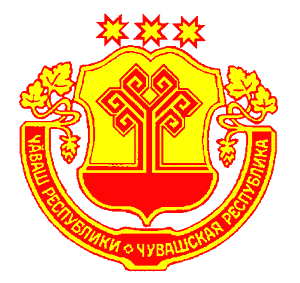 Чувашская РеспубликаЯльчикский районАдминистрацияКильдюшевского сельского поселенияПОСТАНОВЛЕНИЕ«21» ноября  2018 г. №61д. КильдюшевоЧувашская РеспубликаЯльчикский районАдминистрацияКильдюшевского сельского поселенияПОСТАНОВЛЕНИЕ«21» ноября  2018 г. №61д. Кильдюшево